5612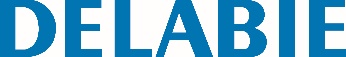 Bateria 1-otworowa - 100 l/minNr: 5612 Opis do specyfikacji1-otworowa bateria stojąca na podwyższonej kolumnie do instalacji na piecach. Ruchoma wylewka rura Ø22 H.650 L.300. Sitko wypływowe gwiazda z mosiądzu. Głowice grzybowe z suchym gwintem ze wzmocnionym mechanizmem. Ergonomiczne i odporne na uderzenia uchwyty. Wypływ 100 l/min przy 3 barach. Pełny wypływ przy ½ obrotu. Wylewka gładka wewnątrz. Korpus i wylewka z chromowanego mosiądzu. Wzmocnione mocowanie. Zasilanie miedzianymi rurkami do spawania. 